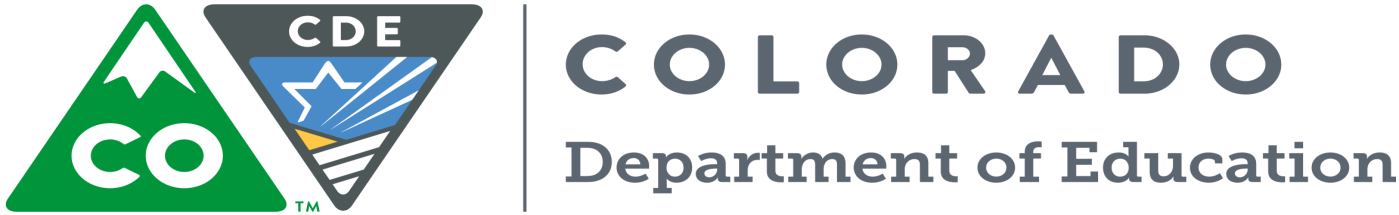 Request for InformationApplications Due: Monday, November 19, 2018, by 11:59 pmIntent Form Due: Friday, November 9, 2018For Program Questions:Alex Frazier, Early Literacy Grant ManagerFrazier_A@cde.state.co.us | (303) 908-1096Colorado Department of EducationOffice of Literacy201 E. Colfax, Denver, CO 80202TABLE OF CONTENTSBACKGROUND AND PURPOSE	3REVIEW PROCESS	3REQUIRED FORMAT	4TIMELINE	5PROPOSAL COVER PAGE	6ASSURANCES AND DISCLAIMERS	7SCORING CRITERIA AND RUBRIC	10Background and PurposeThe Colorado READ Act provides specific grant funding to Colorado Schools to support comprehensive literacy implementation for grades K-3.  A portion of the funding awarded to each school must be allocated to select and utilize an Implementation Consultant to support their efforts throughout the duration of the Early Literacy Grant. The purpose of this Request for Information (RFI) is to solicit Implementation Consultants to be reviewed to meet the criteria for inclusion on the Early Literacy Grant Implementation Consultants list, pursuant to C.R.S. 22-7-1211. This is not a competitive process. Any provider which submits an application during this timeframe of solicitation and meets the criteria specified within this RFI may be considered for inclusion on the provider list. The Implementation Consultant list will be available to Colorado schools and school districts via the Colorado Department of Education’s website: https://www.cde.state.co.us/coloradoliteracy/readact/grant. This RFI does not include a provision for expenditure of state funds to providers on the list, and there is no guarantee that providers will be selected by schools/districts. The list of providers will be maintained by the Colorado Department of Education (CDE). The list will be updated periodically. There will be an opportunity for new providers to apply to be added to the list by meeting the criteria specified below. Providers may be removed from the list if their professional development is found to no longer meet the stated criteria. The state may revise its criteria over time as needed.Review ProcessThe format outlined below must be followed in order to assure consistent application of the evaluation criteria. An electronic version of the proposal must be submitted to Marisa Calzadillas at:  Calzadillas_M@cde.state.co.us  and Alex Frazier at: Frazier_A@cde.state.co.us by Monday, November 19, at 11:59 pm. In addition to the electronic version, please provide five hardcopies mailed to the Colorado Department of Education to the attention of Marisa Calzadillas at 201 E. Colfax Ave., Room #106, Denver, CO 80203. Applicants must also submit a video presentation. Video presentations will be uploaded to an internal secure cloud server, to receive those directions, please contact Marisa Calzadillas at Calzadillas_M@cde.state.co.us. The submission must be received no later than Monday, November 19, 2018. The electronic version should include all required pieces of the proposal as one document. Faxes will NOT be accepted.  Incomplete proposals will NOT be considered. The written submission of the proposal and the video will be reviewed by a team of readers with experience in the content areas outlined in this Request for Information. Proposals will be scored using the attached rubric. Please Note: Submitters who do not complete the intent to submit form by end of the day Friday, November 9, 2018 will not be considered eligible for the review process. Required FormatIn completing the application ensure to follow the required formatting outlined below. Do not send the full RFI as part of the organization’s proposal.All pages must be standard letter size, 8-1/2” x 11” using no smaller than 12 point type.Implementation Consultants should also include a narrative, a more detailed description of no more than 20 pages describing how the professional development meets the 4 criteria (not including the video) outlined in the Eligibility Requirements. Video file directions; Contact Marisa Calzadillas at Calzadillas_M@cde.state.co.us for directions on submissionUse document footer with the name of the entity and page numbers.Use 1-inch margins.Proposals will only be considered complete when the following have been received; electronic document in PDF format, 5 additional hard copies submitted via mail, video presentation submitted electronically or by mail, and any supplemental materials referred to in the proposal. TimelineEarly Literacy Grant (ELG) Application: Implementation Consultant Provider2018-2019Part IA: Cover Page – Entity Information Part IB: Assurances and DisclaimersThe appropriate Authorized Representatives must sign below to indicate their approval of the contents of the application.hereby agrees to the following assurances:Commitment to supporting Early Literacy Grant schools in implementing Scientifically Based and Evidence based Reading Research and all other requirements of the Early Literacy Grant in collaboration with the Colorado Department of Education.Ensure consultant(s) are sufficiently trained in DIBELS Next and corresponding data management and reporting platform selected by the Early Literacy Grantee – either Dynamic Measurement Group (DIBELSnet) or Amplify (mClass). Ensure access, in cooperation with Early Literacy Grant awardee, to necessary reporting platforms for driving instructional and system supports. Provide resumes to the CDE for approval for any additional consultants that are subcontracted to support Early Literacy Grant awardees. In addition, ensure all subcontractors are aware of the requirements of the ELG program as well as consultant roles and responsibilities within the ELG program, specifically able to support and implement in alignment with all Eligibility requirements included within this RFI. Ensure responsive, timely communication of consultative support and progress in meeting grant goals with the Early Literacy Grant Manager for each ELG grantee(s) within the structures established by the CDE.Participation in consultant meetings, webinars, or conference calls requested by the ELG manager. 
If any findings of support by Implementation Consultants are found to be outside of evidence based practices or acceptable professional conduct, providers may be subject to removal from the approved list and/or current existing contracts with schools in the Early Literacy Grant program. Approved providers may be subject for review and/or resubmission according to CDE timeline for ELG program. By signing below, the undersigned agree to all Early Literacy Grant Consultant assurances listed above:Part II: Letter of InterestEnsure the proposal for Implementation Consultants includes a no more than two-page letter of interest (brief summary) which addresses the interest in being considered for the advisory list of Early Literacy Implementation Consultants. Part III: CredentialsEnsure the proposal includes the lead Implementation Consultant’s resume to ensure education and certification demonstrates an expert level of knowledge in reading instruction and experience in consulting/coaching at school and/or district levels. In addition to the resume, reference letters need to be included within the proposal. Provide at minimum two letters of reference from current references (within the last two years), in leading literacy school and/or district wide initiatives.Part IV: Narrative – Eligibility Requirements  To be included on the READ Act Advisory List of Professional Development as an Early Literacy Implementation Consultant, providers must address and adequately demonstrate proficiency in the following eligibility requirements. These requirements are further addressed within the scoring rubric on page 11:Scientifically and Evidence-Based Research ImplementationDemonstrates deep understanding of scientifically and evidence based instruction through addressing at minimum the following:Current reading researchLiteracy Components - Phonology, including Phonemic Awareness, Basic and Advanced Phonics, Vocabulary, Fluency, Comprehension, and Oral LanguageReading instruction for English Language Learners Dyslexia – preferred  System Alignment - School Leadership, School Culture, and System Analysis Demonstrate an ability to analyze and align systems to support the work of the Early Literacy Grant and ensure sustainability.  At minimum, address the following:Assessing strengths and opportunities within the systemUnderstanding and supporting the role of school and district leadershipAssessing and influencing school cultureUnderstanding of the work of Early Literacy Grant program within a larger MTSS framework History of ImprovementDemonstrate a history of providing professional development that has led to significant improvement in reading achievement, educator effectiveness, and the overall system (school or district).Professional Development and SupportsArticulates a long-term implementation plan for support which includes professional development and consulting efforts.  Specifically address the topics below through the lens of scientifically and evidence-based instruction targeting K-3 literacy and how the overall system will be supported over time:Components of Instruction:Explicit and Systematic instructionWhole and Small-group instructionEffective Tier 2 and Tier 3 instruction Classroom management techniques Targeted strategies for closing achievement gaps and improving outcomes for all disaggregated groups including:Struggling readers including those with dyslexiaAdvancing readers who are at grade level and beyondEnglish Language LearnersAssessment / Data Analysis:Demonstrated knowledge of DIBELS Next interim, DIBELS Deep diagnostic, and reporting systems that are associated with this assessment Data analysisComprehensive assessment plansSchool Wide Implementation:Effective school structures for school-wide literacy instructionMulti-tiered System of Supports (MTSS)Family and community involvementSustainability of ImplementationIn addition, include a plan for effectively communicating with schools, district contacts, and the department throughout the term of the contract with the ELG recipient. Part V: Video File – Data Analysis Sample & Presentation Style In addition to the eligibility requirements being addressed through the proposal’s narrative, applicants must submit a video file to the CDE which demonstrates effectiveness in presenting to groups. Please include a video presentation which includes an example of analyzing early literacy data, as well as a way to demonstrate to reviewers the presentation style. For video file submission and directions, please contact Marisa Calzadillas at Calzadillas_M@cde.state.co.us .Part VI: Optional Supplemental Materials  Applicant may choose to provide additional resources, artifacts etc. within their proposal to be considered in the review of their proposal. These materials are not required, but may be used to further inform reviewers in scoring the narrative portion of the rubric. Scoring Criteria & Rubric The following criteria will be used by reviewers to evaluate the application as a whole. In order for the application to be recommended for approval, it must receive at least 112 points out of the 140 possible points and all required elements must be addressed. An application that receives a score of 0 on any required elements will not be funded. Reminder to not exceed 20 pages in your submission. Required Elements – A complete proposal must include:Scoring DefinitionsMinimally addressed or does not meet criteria: Information Not ProvidedMet some but not all identified criteria: Requires Additional Clarification or DevelopmentAddressed criteria but did not provide thorough detail: Adequate response, but not thoroughly developed or high quality response Met All Criteria with High Quality: Clear, concise and well thought out responseScoring Rubric:Early Literacy Grant Implementation ConsultantSchool Year 2018-2019October 19, 2018 Request for Information available on the CDE websiteNovember 19, 2018 Proposals and examples of instructional programs must be received by CDE by 4:00 pmNovember 9, 2018 Intent form submitted to the CDE https://goo.gl/forms/YPx2F1DYZwL8WSJn1November 26 – November 30, 2018  CDE will review proposals.December 7, 2018Applicants will be notified of the status of their proposal.December 8 – December 21, 2018Applicants may appeal the decisions of the review processDecember 22, 2018 - January 9, 2019The CDE will respond to any appeals to the review processBy January 18, 2019The Colorado Department of Education will post to their website updates and additions to the READ Act Advisory List of Instructional Programming.Application Type(select one) Single Implementation Consultant Provider Implementation Consultant Provider – One or more subcontractors Application Type(select one) Single Implementation Consultant Provider Implementation Consultant Provider – One or more subcontractors Name of Entity (The name the implementation consultant provider operates under.):Name of Entity (The name the implementation consultant provider operates under.):Contact Person for the Proposal:Contact Person for the Proposal:Mailing Address:Mailing Address:Telephone:Webpage: Email:Email:If applying as an Implementation Consultant Provider which includes more than one consultant, list names of additional consultants who will be contracted to support Early Literacy Grant schools:If applying as an Implementation Consultant Provider which includes more than one consultant, list names of additional consultants who will be contracted to support Early Literacy Grant schools:On(date), 2018, the representative of(Entity)Name of RepresentativeSignaturePoints PossiblePart I:Cover Page, Assurances & DisclaimersCover Page, Assurances & DisclaimersNo PointsPart II:Letter of Interest *may be used to further inform scoring under eligibility requirements  Letter of Interest *may be used to further inform scoring under eligibility requirements  No PointsPart III:CredentialsCredentialsSection A: Resume Review5 Section B: Letter of Reference 5Part IV:Narrative – Eligibility Requirements Provide examples and artifacts that demonstrate comprehensive knowledge and alignment to Eligibility Requirements Narrative – Eligibility Requirements Provide examples and artifacts that demonstrate comprehensive knowledge and alignment to Eligibility Requirements Section A:Scientifically-Based Reading Research Implementation 25Section B:School Leadership, School Culture, and Systems Alignment25Section C:History of ImprovementSubmit actual letters from a school where data has changed with your support as well as the change results20Section D:Professional Development & Supports35Part V: Video File – Data Analysis Sample & Presentation Style Video File – Data Analysis Sample & Presentation StyleSection A: Sample Data Review10Section B: Presentation Style5Part VI:Optional Supplemental Materials*may be used to further inform scoring under eligibility requirements  Optional Supplemental Materials*may be used to further inform scoring under eligibility requirements  No Points Sub-total:Sub-total:Sub-total:140Dyslexia Bonus PointsDyslexia Bonus PointsDyslexia Bonus Points5Part I:  Cover Page, Assurances, & DisclaimersPart I:  Cover Page, Assurances, & DisclaimersPart I:  Cover Page, Assurances, & DisclaimersThe required elements for Cover Page, Assurances, & Disclaimers were met with satisfication.  Yes NoReviewer Comments:Reviewer Comments:Reviewer Comments:Non Scored Element Non Scored Element Non Scored Element Part II:  Letter of InterestPart II:  Letter of InterestPart II:  Letter of InterestLetter of interest was provided.   Yes NoReviewer Comments:Reviewer Comments:Reviewer Comments:Non Scored Element Non Scored Element Non Scored Element Part III:  Credentials Minimally  Addressed or does not meet criteriaMet some but not all identified criteriaAddressed criteria but did not provide thorough detailAddressed criteria but did not provide thorough detailMet All Criteria with High QualityThe lead consultant’s education and certification demonstrate an expert level of knowledge in reading instruction and experience in consulting/coaching at school and/or district levels. 01335The lead consultant has current (within the last two years), strong references in leading school and/or district-wide literacy initiatives.01335Reviewer Comments:Reviewer Comments:Reviewer Comments:Reviewer Comments:Reviewer Comments:Reviewer Comments:TotalTotalTotalTotal/10/10Part IV: Narrative  - Eligibility Requirements Minimally  Addressed or does not meet criteriaMet some but not all identified criteriaAddressed criteria but did not provide thorough detailAddressed criteria but did not provide thorough detailMet All Criteria with High QualityScientifically-Based Reading Research Implementation                      points possiblepoints possiblepoints possiblepoints possiblepoints possiblePhonological Awareness (including Phonemic Awareness) (e.g., understanding of the continuum and how it relates across ages, finding gaps, instructional implications)01335Basic and Advanced Phonics & Encoding (e.g., understanding of the continuum and how it relates across ages, finding gaps, instructional implications)01335Fluency (e.g., understanding of the continuum and how it relates across ages, finding gaps, instructional implications)01335Vocabulary (including Oral Language) (e.g., understanding of the continuum and how it relates across ages, finding gaps, instructional implications)01335Language and Reading Comprehension (e.g., understanding of the continuum and how it relates across ages, finding gaps, instructional implications)01335Reviewer Comments:Reviewer Comments:Reviewer Comments:Reviewer Comments:Reviewer Comments:Reviewer Comments:School Leadership, School Culture, and Systems Alignment 25 points possible25 points possible25 points possible25 points possible25 points possibleDemonstrates a coherent instructional design for support (e.g., diagnostic review, implementation benchmarks, and outlined activities).037710Includes a variety of support opportunities in a variety of formats (e.g., ability to utilize technology for check-ins, face to face walk-throughs and PD, use of video for feedback, digital sharing platforms of resources to support implementation).01335Demonstrates ability to facilitate change management within individuals, teams, and organizations.01335Addresses how capacity will be built to sustain efforts beyond the grant.01335Reviewer Comments:Reviewer Comments:Reviewer Comments:Reviewer Comments:Reviewer Comments:Reviewer Comments:History of Improvement20 points possible20 points possible20 points possible20 points possible20 points possibleLetters, additional evidence, and description provided – all to indicate history of improvement in student and system outcomes. 05101020Reviewer Comments:Reviewer Comments:Reviewer Comments:Reviewer Comments:Reviewer Comments:Reviewer Comments:Professional Development & Supports 35 points possible35 points possible35 points possible35 points possible35 points possibleDescribes what training would be provided to ensure implementation across tiers of instruction over multiple years in order to establish evidence—based literacy instruction throughout K-3 (best first instruction, targeted and intensive).037710Demonstrates a clear understanding of how schools target programming and strategies for closing achievement gaps across all disaggregated student groups.Targets proven, research-based strategies that lead to improved achievements including, but not limited to, struggling readers, advancing readers at grade level or beyond, and English Language Learners.037710Demonstrates the ability to support a comprehensive assessment plan (use of READ Act interim, progress monitoring, and diagnostic tools) to guide instruction to ensure 90-95% of students are at grade level in reading by 3rd grade.0133514) Demonstrates an understanding of Multitired System of Supports (MTSS)  and how the work of an early literacy grant fits within the System of Supports.0133515) Demonstrates an effective plan for communication with related stakeholders. 01335Reviewer Comments:Reviewer Comments:Reviewer Comments:Reviewer Comments:Reviewer Comments:Reviewer Comments:TotalTotalTotalTotal/105/105Part V:  Data Analysis Sample & Presentation Style – Video file Minimally  Addressed or does not meet criteriaMet some but not all identified criteriaAddressed criteria but did not provide thorough detailAddressed criteria but did not provide thorough detailMet All Criteria with High Quality16) Plans and facilitates data analysis protocols to support schools/districts in analyzing data effectively037710Demonstrated effective in presenting to groups as reflected in a video file (e.g., ability to utilize adult learning theory, presentation strategies, professionalism, effective delivery, etc.)01335Reviewer Comments:Reviewer Comments:Reviewer Comments:Reviewer Comments:Reviewer Comments:Reviewer Comments:TotalTotalTotalTotal/15/15Dyslexia Bonus Points  Dyslexia Bonus Points  Dyslexia Bonus Points  Dyslexia Bonus Points  Dyslexia Bonus Points  Optional points are available for proposals which address dyslexia, both the knowledge of dyslexia as well demonstrating how ELG schools would be supported in their understanding (what it is, identifying risk factors, etc.) as well as instructional strategies and implications for those with dyslexia. Minimally or Not Addressed No Bonus Points AwardedAddressed with AdequacyUp to 3 pointsAddressed with AdequacyUp to 3 pointsStrong Understanding & Ability to Support Demonstrated5 pointsReviewer Comments:Reviewer Comments:Reviewer Comments:Reviewer Comments:Reviewer Comments:TotalTotalTotal/5/5